
         КРАСНОЯРСКИЙ  КРАЙ АЧИНСКИЙ РАЙОН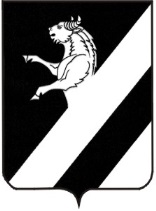 ЛАПШИХИНСКИЙ СЕЛЬСКИЙ СОВЕТ ДЕПУТАТОВЧЕТВЕРТОГО СОЗЫВАРЕШЕНИЕ 29.09.2022		                                                                                  № 4-22РОб утверждении Положения о порядке и условиях приватизации муниципального имущества в Лапшихинском сельсовете»В соответствии с Федеральным законом от 14.07.2022 №320-ФЗ «О внесении изменений в Федеральный закон «О приватизации государственного и муниципального имущества», отдельные законодательные акты Российской Федерации и об установлении особенностей регулирования имущественных отношений», руководствуясь статьями 20,24 Устава  Лапшихинского сельсовета Ачинского района Красноярского края, Лапшихинский сельский Совет депутатов РЕШИЛ:1.  Утвердить  Положение о порядке и условиях приватизации муниципального имущества в Лапшихинском сельсовете, согласно Приложению 1.  2. Контроль исполнения настоящего решения возложить на постоянную комиссию Лапшихинского сельского Совета депутатов по экономике и бюджетной политике, муниципальному имуществу, сельскому хозяйству, промышленности, землепользованию и окружающей среды (Ельцов И.Д.).3.. Решение вступает в силу после официального опубликования в информационном листе   «Лапшихинский вестник» и подлежит размещению на официальном сайте в сети «Интернет» по адресу: https://lapshiha.ru/.Председатель Лапшихинского                         Глава  Сельского Совета депутатов                            Лапшихинского сельсоветаБанный А.С.                                                   Шмырь О.А.Приложение 1к Решению Лапшихинского сельского Совета депутатов  от 29.09.2022  № 4-22РПоложениео порядке и условиях приватизациимуниципального имущества  в Лапшихинском сельсовете1. Общие положения1.1. Настоящее Положение определяет:- порядок планирования приватизации муниципального имущества;- порядок принятия решений об условиях приватизации; - сведения, подлежащие указанию в информационном сообщении о продаже муниципального имущества, и  средство массовой информации в котором данное сообщение подлежит опубликованию;- порядок разработки и утверждения условий конкурса, порядок контроля за их исполнением и порядок подтверждения победителем конкурса исполнения таких условий; - порядок подведения итогов продажи муниципального имущества без объявления цены и порядок заключения с покупателем договора купли-продажи; - порядок оплаты при приватизации муниципального имущества.1.2. Под приватизацией муниципального имущества понимается возмездное отчуждение находящегося в собственности  Лапшихинского сельсовета имущества (далее – муниципальной собственности) в собственность физических и (или) юридических лиц.1.3. Приватизация муниципального имущества основывается на признании равенства покупателей этого имущества и открытости деятельности органов местного самоуправления.1.4. Приватизация самостоятельных объектов недвижимости (в том числе имущественных комплексов) осуществляется одновременно с отчуждением лицу, приобретающему такое имущество, земельных участков, занимаемых таким имуществом и необходимых для их использования, в порядке, предусмотренном законодательством.1.5. Отчуждение муниципального имущества в собственность иных лиц осуществляется в соответствии с законодательством Российской Федерации, настоящим Положением, иными нормативными правовыми актами органов местного самоуправления  Лапшихинского сельсовета.1.6. Покупателями муниципального имущества могут быть любые физические и юридические лица, за исключением- государственных и муниципальных унитарных предприятий, государственных и муниципальных учреждений, а также юридических лиц, в уставном капитале которых доля Российской Федерации, субъектов Российской Федерации и муниципальных образований превышает 25 процентов, кроме случаев внесения этого имущества в уставные капиталы открытых акционерных обществ (кроме ограничений, установленных действующим законодательством) ;- юридических лиц, местом регистрации которых является государство или территория, включенные в утверждаемый Министерством финансов Российской Федерации перечень государств и территорий, предоставляющих льготный налоговый режим налогообложения и (или) не предусматривающих раскрытия и предоставления информации при проведении финансовых операций (оффшорные зоны);- юридических  лиц, в отношении которых оффшорной компанией или группой лиц, в которую входит оффшорная компания, осуществляется контроль.1.7. Объектами приватизации муниципальной собственности являются:- муниципальные унитарные предприятия;- объекты муниципальной собственности, не используемые для реализации полномочий органов местного самоуправления;- незавершенные строительством объекты;- находящиеся в муниципальной собственности акции открытых акционерных обществ;- движимое муниципальное имущество.1.8.  Действие настоящего Положения не распространяется на отношения, возникающие при отчуждении:1) земли, за исключением отчуждения земельных участков, на которых расположены объекты недвижимости, в том числе имущественные комплексы;2) природных ресурсов;3) государственного и муниципального жилищного фонда;4) государственного резерва;5) государственного и муниципального имущества, находящегося за пределами территории Российской Федерации;6) государственного и муниципального имущества в случаях, предусмотренных международными договорами Российской Федерации;7) безвозмездно в собственность религиозных организаций для использования в соответствующих целях культовых зданий и сооружений с относящимися к ним земельными участками и иного находящегося в государственной или муниципальной собственности имущества религиозного назначения, а также безвозмездно в собственность общероссийских общественных организаций инвалидов и организаций, единственными учредителями которых являются общероссийские общественные организации инвалидов, земельных участков, которые находятся в государственной или муниципальной собственностии на которых расположены здания, строения и сооружения, находящиеся в собственности указанных организаций;8) государственного и муниципального имущества в собственность некоммерческих организаций, созданных при преобразовании государственных и муниципальных унитарных предприятий, государственных и муниципальных учреждений, а также федерального имущества, передаваемого государственным корпорациям в качестве имущественного взноса Российской Федерации;9) государственными и муниципальными унитарными предприятиями, государственными и муниципальными учреждениями имущества, закрепленного за ними в хозяйственном ведении или оперативном управлении;10) государственного и муниципального имущества на основании судебного решения;11) акций в предусмотренных федеральными законами случаях возникновения у Российской Федерации, субъектов Российской Федерации, муниципальных образований права требовать выкупа их акционерным обществом;12) акций открытого акционерного общества, а также ценных бумаг, конвертируемых в акции  акционерного общества, в случае их выкупа в порядке, установленном статьей 84.8 Федерального закона от 26 декабря 1995 года № 208-ФЗ «Об акционерных обществах»;13) имущества, переданного центру исторического наследия Президента Российской Федерации, прекратившего исполнение своих полномочий;14) имущества, передаваемого в собственность Федерального фонда содействия развитию жилищного строительства в качестве имущественного взноса Российской Федерации;15) федерального имущества в соответствии с решениями Правительства Российской Федерации, принимаемыми в целях создания условий для привлечения инвестиций, стимулирования развития фондового рынка, а также модернизации и технологического развития экономики;16) имущества, передаваемого в собственность Российского научного фонда в качестве имущественного взноса Российской Федерации. 17)  движимого имущества (за исключением  акций и долей в уставных (складочных) капиталах хозяйственных обществ и товариществ), обращенного в собственность государства в соответствии с законодательством Российской Федерации или поступившего в собственность государства в порядке наследования; 18) федерального имущества в случае его обмена на олимпийские объекты федерального значения, находящиеся в частной собственности, определяемые в соответствии с Федеральным законом «Об организации и о проведении  ХХ11 Олимпийских зимних игр и Х1Паралимпийских  зимних игр 2014 года в городе Сочи, развитии города Сочи  как горноклиматического курорта и внесении изменений в отдельные законодательные акты Российской Федерации» и созданные во исполнение заключенных с Государственной корпорацией по строительству олимпийских объектов и развитию города Сочи как  горноклиматического курорта соглашений об организации строительства олимпийских объектов федерального значения.1.9. Приватизации не подлежит имущество, приватизация которого запрещена, имущество, отнесенное федеральными законами к объектам гражданских прав, оборот которых не допускается (объектам, изъятым из оборота), а также имущество, которое в порядке, установленном федеральными законами, может находиться только в муниципальной собственности.1.10. Приватизация объектов муниципальной собственности осуществляется в соответствии с действующим законодательством Российской Федерации на основе прогнозного плана приватизации объектов муниципальной собственности на год, утверждаемого решением   Лапшихинского сельского Совета депутатов.Объекты муниципальной собственности, не включенные в указанный план, не подлежат приватизации в текущем году. 1.11. Приватизация движимого муниципального имущества, кроме предусмотренного пунктом 3.3. настоящего Положения, осуществляется по решению Главы  Лапшихинского сельсовета   оформляемым постановлением администрации  Лапшихинского сельсовета.1.12. Продавцом муниципального имущества выступает администрация   Лапшихинского сельсовета, которая не вправе делегировать свои полномочия по приватизации другим физическим и юридическим лицам.2. Основные цели приватизации муниципального имущества2.1. Основными целями приватизации муниципального имущества являются:- повышение эффективности использования муниципального имущества;- уменьшение бюджетных расходов на капитальный ремонт муниципальной собственности;- создание условий для развития рынка недвижимости;- привлечение инвестиций, необходимых для производственного и социального развития муниципального образования;- обеспечение  и увеличение доходной части бюджета.3.  Планирование приватизации муниципального имущества3.1. Приватизация муниципального имущества осуществляется в соответствии с прогнозным планом (программой) приватизации муниципального имущества   Лапшихинского сельсовета  на очередной финансовый год.3.2. Проект прогнозного плана (программы) приватизации муниципального имущества на год составляется администрацией  Лапшихинского сельсовета по результатам инвентаризации муниципального имущества, а так же на основании анализа поступивших заявок на приватизацию от физических и юридических лиц.3.3. Прогнозный план (программа) должен содержать перечень объектов муниципальной собственности (муниципальных унитарных предприятий, зданий, строений, сооружений, иного недвижимого имущества, акций акционерных обществ, находящихся в муниципальной собственности) предлагаемых для приватизации в соответствующем году, а также движимого имущества балансовой стоимость более 100тыс. рублей. В прогнозном плане должны быть указаны:1) характеристика муниципального имущества, которое планируется приватизировать, 2) способ приватизации, 3)  начальная цена имущества, если иное не предусмотрено решением  Правительства Российской Федерации, принятым в соответствии с абзацем 16 пункта 1 статьи 6 Федерального закона 178-ФЗ,- условия рассрочки платежа (в случае продажи муниципального имущества без объявления цены). - иные необходимые для приватизации сведения.3.4. Разработка прогнозного плана (программы) осуществляется администрацией  Лапшихинского сельсовета (далее - уполномоченный орган) в соответствии с прогнозами социально-экономического развития   Лапшихинского сельсовета.3.5. Уполномоченный орган вносит прогнозный план (программу) в   Лапшихинского сельский Совет депутатов до 1 октября года, предшествующего планируемому, для утверждения.3.6. Изменения и дополнения в прогнозный план (программу) могут быть внесены по решению сельского Совета депутатов.3.7. Движимое имущество ниже балансовой стоимости, указанной в пункте 3.3. настоящего Положения в прогнозный план (программу) не включается и решение об его приватизации может приниматься Главой   Лапшихинского  сельсовета самостоятельно. 3.8. Отчет о выполнении прогнозного плана (программы) приватизации муниципального имущества за прошедший год представляется в  сельский Совет депутатов не позднее 1 марта следующего года Главой Лапшихинского сельсовета.Отчет должен содержать перечень приватизированного муниципального имущества с указанием способа, срока и цены сделки приватизации.      3.9. Прогнозный план (программа) приватизации муниципального имущества на очередной финансовый год и отчет о его выполнении подлежат официальному опубликованию.         3.10. Начальная цена подлежащего приватизации имущества устанавливается в случаях,  предусмотренных статьей 12  Федерального закона  № 178-ФЗ, в соответствии  с законодательством Российской Федерации, регулирующим оценочную  деятельность, при  условии, что со дня составления отчета об оценке  объекта оценки до дня размещения на официальном сайте  в сети  «Интернет» информационного сообщения о продаже муниципального имущества прошло не более чем шесть месяцев.4. Способы приватизации муниципального имущества4.1. При приватизации муниципального имущества в соответствии с законодательством Российской Федерации о приватизации используются следующие способы приватизации:а) преобразование муниципального унитарного предприятия в  акционерное общество;б) преобразование унитарного предприятия в общество с ограниченной ответственностью»;         в) продажа муниципального имущества на аукционе;г) продажа акций открытых акционерных обществ на специализированном аукционе;д) продажа муниципального имущества на конкурсе;е) продажа муниципального имущества посредством публичного предложения;ж) продажа муниципального имущества без объявления цены; з) внесение муниципального имущества в качестве вклада в уставные капиталы открытых акционерных обществ;и) продажа акций открытых акционерных обществ по результатам доверительного управления.Осуществление приватизации муниципального имущества вышеуказанными способами производится в порядке, установленном Федеральным законом от 21 декабря 2001 № 178-ФЗ «О приватизации государственного и муниципального имущества».4.2. Со дня утверждения прогнозного плана и до момента перехода права собственности на приватизируемое имущество к покупателю имущественного комплекса муниципального унитарного предприятия или момента государственной регистрации созданного открытого акционерного общества муниципальное унитарное предприятие не вправе без согласия собственника:- сокращать численность работников;- совершать сделки (несколько взаимосвязанных сделок), цена которых превышает 5 процентов балансовой стоимости активов муниципального унитарного предприятия на дату утверждения его последнего балансового отчета или более чем в пятьдесят тысяч раз превышает установленный федеральным законом минимальный размер оплаты труда, а также сделки (несколько взаимосвязанных сделок), связанные с возможностью отчуждения прямо или косвенно имущества, стоимость которого превышает 5 процентов балансовой стоимости активов указанного муниципального унитарного предприятия на дату утверждения его последнего балансового отчета или более чем в пятьдесят тысяч раз превышает установленный федеральным законом минимальный размер оплаты труда;- получать кредиты;- осуществлять выпуск ценных бумаг;- выступать учредителем хозяйственных товариществ или обществ, а также приобретать и отчуждать акции (доли) в уставном (складочном) капитале хозяйственных товариществ или обществ.5. Информационное обеспечение приватизации муниципального имущества5.1. Под информационным обеспечением приватизации муниципального имущества понимаются мероприятия, направленные на создание возможности свободного доступа неограниченного круга лиц к информации о приватизации и включающие в себя размещение на официальных сайтах в сети «Интернет» прогнозного плана приватизации муниципального имущества, решений об условиях приватизации соответственно муниципального имущества, информационных сообщений о продаже муниципального имущества и об итогах его продажи, ежегодных отчетов о результатах приватизации муниципального имущества.Информация о приватизации муниципального имущества, указанная в настоящем пункте, подлежит размещению на официальном сайте МО Лапшихинский сельсовет   в сети «Интернет» по адресу: https://lapshiha.ru/, а также на официальном сайте Российской Федерации в сети «Интернет» для размещения информации о проведении торгов, определенном Правительством Российской Федерации (далее — сайты в сети «Интернет»).5.2. Информационное сообщение о продаже муниципального имущества подлежит размещению на сайтах в сети «Интернет» не менее чем за тридцать дней до дня осуществления продажи указанного имущества, если иное не предусмотрено Законом.Решение об условиях приватизации муниципального имущества размещается в открытом доступе на сайтах в сети «Интернет» в течение десяти дней со дня принятия этого решения.5.3. Информационное сообщение о продаже государственного или муниципального имущества должно содержать, за исключением случаев, предусмотренных Законом, следующие сведения:1) наименование органа местного самоуправления, принявшего решение об условиях приватизации такого имущества, реквизиты указанного решения;2) наименование такого имущества и иные позволяющие его индивидуализировать сведения (характеристика имущества);3) способ приватизации такого имущества;4) начальная цена продажи такого имущества;5) форма подачи предложений о цене такого имущества;6) условия и сроки платежа, необходимые реквизиты счетов;7) размер задатка, срок и порядок его внесения, необходимые реквизиты счетов;8) порядок, место, даты начала и окончания подачи заявок, предложений;9) исчерпывающий перечень представляемых участниками торгов документов и требования к их оформлению;10) срок заключения договора купли-продажи такого имущества;11) порядок ознакомления покупателей с иной информацией, условиями договора купли-продажи такого имущества;12) ограничения участия отдельных категорий физических лиц и юридических лиц в приватизации такого имущества;13) порядок определения победителей (при проведении аукциона, специализированного аукциона, конкурса) либо лиц, имеющих право приобретения государственного или муниципального имущества (при проведении его продажи посредством публичного предложения и без объявления цены);14) место и срок подведения итогов продажи государственного или муниципального имущества;15) сведения обо всех предыдущих торгах по продаже такого имущества, объявленных в течение года, предшествующего его продаже, и об итогах торгов по продаже такого имущества.5.4. При продаже находящихся в муниципальной собственности акций акционерного общества или доли в уставном капитале общества с ограниченной ответственностью также указываются следующие сведения:1) полное наименование, адрес (место нахождения) акционерного общества или общества с ограниченной ответственностью;2) размер уставного капитала хозяйственного общества, общее количество, номинальная стоимость и категории выпущенных акций акционерного общества или размер и номинальная стоимость доли в уставном капитале общества с ограниченной ответственностью, принадлежащей муниципальному образованию;3) перечень видов основной продукции (работ, услуг), производство которой осуществляется акционерным обществом или обществом с ограниченной ответственностью;4) условия конкурса при продаже акций акционерного общества или долей в уставном капитале общества с ограниченной ответственностью на конкурсе;5) сведения о доле на рынке определенного товара хозяйствующего субъекта, включенного в Реестр хозяйствующих субъектов, имеющих долю на рынке определенного товара в размере более чем 35 процентов;6) адрес сайта в сети «Интернет», на котором размещена годовая бухгалтерская (финансовая) отчетность и промежуточная бухгалтерская (финансовая) отчетность хозяйственного общества в соответствии со статьей 10.1 Закона;7) площадь земельного участка или земельных участков, на которых расположено недвижимое имущество хозяйственного общества;8) численность работников хозяйственного общества;9) площадь объектов недвижимого имущества хозяйственного общества и их перечень с указанием действующих и установленных при приватизации таких объектов обременений;10) сведения о предыдущих торгах по продаже такого имущества за год, предшествующий дню его продажи, которые не состоялись, были отменены, признаны недействительными, с указанием соответствующей причины (отсутствие заявок, явка только одного покупателя, иная причина).11) размер и порядок выплаты  вознаграждения юридическому лицу, которое в соответствии с подпунктом 8.1 пункта 1 статьи 6 Федерального закона от 21.12.2001 № 178-ФЗ  осуществляет функции продавца государственного или муниципального имущества и (или) которому решениями соответственно Правительства Российской Федерации, органа государственной власти  Красноярского края, администрации  Лапшихинского сельсовета поручено организовать от имени  собственника продажу приватизируемого государственного  или муниципального имущества.5.5. По решению местной администрации в информационном сообщении о продаже государственного или муниципального имущества указываются дополнительные сведения о подлежащем приватизации имуществе.5.6. В отношении объектов, включенных в прогнозный план приватизации муниципального имущества юридическим лицом, привлекаемым для организации продажи приватизируемого имущества и (или) осуществления функции продавца, может осуществляться дополнительное информационное обеспечение.5.7. С момента включения в прогнозный план приватизации находящегося в собственности муниципального имущества акционерных обществ, обществ с ограниченной ответственностью и муниципальных унитарных предприятий они обязаны раскрывать информацию в порядке и в форме, которые утверждаются уполномоченным Правительством Российской Федерации федеральным органом исполнительной власти.5.8. Со дня приема заявок лицо, желающее приобрести муниципальное имущество (далее — претендент), имеет право на ознакомление с информацией о подлежащем приватизации имуществе.В местах подачи заявок и на сайте продавца муниципального имущества в сети «Интернет» должны быть размещены общедоступная информация о торгах по продаже подлежащего приватизации муниципального имущества, образцы типовых документов, представляемых покупателями муниципального имущества, правила проведения торгов.5.9. Информация о результатах сделок приватизации муниципального имущества подлежит размещению на сайтах в сети «Интернет» в течение десяти дней со дня совершения указанных сделок.5.10. К информации о результатах сделок приватизации муниципального имущества, подлежащей размещению на сайтах в сети «Интернет», относятся следующие сведения:1) наименование продавца такого имущества;2) наименование такого имущества и иные позволяющие его индивидуализировать сведения (характеристика имущества);3) дата, время и место проведения торгов;4) цена сделки приватизации;5) имя физического лица или наименование юридического лица — участника продажи, который предложил наиболее высокую цену за такое имущество по сравнению с предложениями других участников продажи, за исключением предложения победителя продажи (в случае использования закрытой формы подачи предложений о цене), или участника продажи, который сделал предпоследнее предложение о цене такого имущества в ходе продажи (в случае использования открытой формы подачи предложений о цене);6) имя физического лица или наименование юридического лица - победителя торгов, лица, признанного единственным участником аукциона, в случае, уставленном в абзаце втором пункта 3 статьи 18 Федерального закона «О приватизации государственного и муниципального имущества» от 21.12.2001 № 178-ФЗ.6. Порядок разработки и утверждения условий конкурса, порядок контроля за их исполнением и порядок подтверждения победителем конкурса исполнения таких условий6.1. В целях разработки условий конкурса и контроля за их исполнением формируется комиссия.6.2. Состав комиссии утверждается распоряжением  администрации  Лапшихинского сельсовета. Численность членов комиссии составляет от 3 до 5 человек. В состав комиссии по контролю за выполнением условий конкурса включаются специалисты администрации  Лапшихинского сельсовета:- специалист в области права;- специалист по бухгалтерскому учету- специалисты в сфере связанной с условиями конкурса.6.3. Комиссия разрабатывает условия конкурса.Условия конкурса могут предусматривать:сохранение определенного числа рабочих мест;переподготовку и (или) повышение квалификации работников;ограничение изменения профиля деятельности унитарного предприятия или назначения отдельных объектов социально-культурного, коммунально-бытового или транспортного обслуживания населения либо прекращение их использования;проведение реставрационных, ремонтных и иных работ в отношении объектов культурного наследия, объектов социально-культурного и коммунально-бытового назначения.Условия конкурса должны иметь экономическое обоснование, сроки их исполнения, порядок подтверждения победителем конкурса исполнения таких условий. Условия конкурса не подлежат изменению.Указанный перечень условий конкурса является исчерпывающим.6.4. Условия конкурса утверждаются постановлением администрации сельсовета6.5. Для обеспечения эффективного контроля исполнения условий конкурса продавец:а) ведет учет договоров купли-продажи имущества, заключенных по результатам конкурса;б) осуществляет учет обязательств победителей конкурса, определенных договорами купли-продажи имущества, и контроль их исполнения;в) принимает от победителей конкурса отчетные документы, подтверждающие выполнение условий конкурса;г) проводит проверки документов, представляемых победителями конкурса в подтверждение выполнения условий конкурса, а также проверки фактического исполнения условий конкурса в месте расположения проверяемых объектов;д) принимает предусмотренные законодательством Российской Федерации и договором купли-продажи имущества меры воздействия, направленные на устранение нарушений и обеспечение выполнения условий конкурса.6.6. Периодичность и форма представления отчетных документов победителем конкурса определяются договором купли-продажи имущества с учетом того, что документы представляются не чаще одного раза в квартал.В течение 10 рабочих дней с даты истечения срока выполнения условий конкурса победитель конкурса направляет продавцу сводный (итоговый) отчет о выполнении им условий конкурса в целом с приложением всех необходимых документов.6.7. В течение 2 месяцев со дня получения сводного (итогового) отчета о выполнении условий конкурса продавец обязан осуществить проверку фактического исполнения условий конкурса на основании представленного победителем конкурса сводного (итогового) отчета.6.8. Указанная проверка проводится специально созданной продавцом для этих целей комиссией по контролю за выполнением условий конкурса.6.9. По результатам рассмотрения сводного (итогового) отчета о выполнении условий конкурса комиссия по контролю за выполнением условий конкурса составляет акт о выполнении победителем конкурса условий конкурса. Этот акт подписывается всеми членами комиссии, принявшими участие в работе по проверке данных сводного (итогового) отчета. Обязательства победителя конкурса по выполнению условий считаются исполненными в полном объеме с момента утверждения продавцом подписанного комиссией указанного акта.7. Порядок подведения итогов продажи муниципальногоимущества без объявления цены и порядок заключения с покупателем договора купли-продажи      7.1. Продажа муниципального имущества без объявления цены осуществляется, если продажа этого имущества посредством публичного предложения не состоялась.При продаже муниципального имущества без объявления цены его первоначальная цена не определяется.     7.2 Информационное сообщение о продаже муниципального имущества без объявления цены должно соответствовать требованиям, предусмотренным в пункте 5 Положения. Предложения о цене муниципального имущества заявляются участниками аукциона открыто в ходе проведения торгов. По итогам торгов с победителем аукциона заключается договор. В случае, если заявку на участие в аукционе подало только одно лицо, признанное единственным участником аукциона, договор заключается с таким лицом по начальной цене продажи муниципального имущества. В случае отказа лица, признанного единственным участником аукциона, от заключения договора аукцион признается несостоявшимся.Предложения о приобретении муниципального имущества подаются претендентами в открытой форме и регистрируются в журнале приёма предложений  с присвоением каждому обращению номера и указанием времени подачи документов (число, месяц, часы и минуты).       7.3 Помимо предложения о цене муниципального имущества претендент должен предоставить документы, указанные в пункте 5 Положения.       7.4 В случае поступления предложений от нескольких претендентов покупателем признаётся лицо, предложившее за муниципальное имущество наибольшую цену.В случае поступления нескольких одинаковых предложений о цене муниципального имущества покупателем признаётся лицо, подавшее заявку ранее других лиц.      7.5 Подведение итогов продажи муниципального имущества и порядок заключения  с покупателем договора купли-продажи муниципального имущества без объявления цены определяются в порядке, установленном органом местного самоуправления.Уведомление о признании участника аукциона победителем либо лицом, признанным единственным участником аукциона, в случае, установленном в абзаце втором пункта 3 статьи 18 Федерального закона «О приватизации государственного и муниципального имущества» от 21.12.2001 № 178-ФЗ, направляется победителю либо лицу, признанному единственным участником аукциона, в случае, установленном в абзаце втором пункта 3 статьи 18 Федерального закона «О приватизации государственного и муниципального имущества» от 21.12.2001 № 178-ФЗ, в день подведения итогов аукциона».       7.6. Если в указанный в информационном сообщении срок для приема заявок ни одна заявка не была зарегистрирована либо по результатам рассмотрения зарегистрированных заявок ни одно предложение о цене приобретения имущества не было принято к рассмотрению, продажа имущества признается несостоявшейся, что фиксируется в протоколе об итогах продажи имущества.7.7 Договор купли продажи имущества заключается с победителем аукциона, либо лицом, признанным единственным участником аукциона, в случае, установленном в абзаце втором пункта 3 статьи 18 Федерального закона «О приватизации государственного и муниципального имущества» от 21.12.2001 № 178-ФЗ, в течение 5 дней с даты подведения итогов продажи.          7.8  Договор купли-продажи имущества должен содержать все существенные условия, предусмотренные для таких договоров Гражданским кодексом Российской Федерации, Федеральным законом «О приватизации государственного и муниципального имущества» и иными нормативными правовыми актами Российской Федерации.Оплата имущества производится в размере предложенной покупателем цены приобретения имущества.Единовременная оплата имущества осуществляется в течение 10 дней со дня заключения договора купли-продажи имущества.В случае предоставления рассрочки оплата имущества осуществляется в соответствии с решением о предоставлении рассрочки.В договоре купли-продажи предусматривается уплата покупателем неустойки в случае его уклонения или отказа от оплаты имущества.7.9. При уклонении покупателя от заключения договора купли-продажи имущества в установленный срок покупатель утрачивает право на заключение такого договора. В этом случае продажа имущества признается несостоявшейся.7.10. Факт оплаты имущества подтверждается выпиской со счета продавца, подтверждающей поступление средств в размере и сроки, указанные в договоре купли-продажи имущества или решении о рассрочке оплаты имущества.7.11. Продавец обеспечивает получение покупателем документации, необходимой для государственной регистрации сделки купли-продажи имущества и государственной регистрации перехода права собственности, вытекающего из такой сделки.8. Порядок оплаты имущества и распределение денежных средств от продажи муниципального имущества8.1. Условия оплаты публикуются в информационном сообщении о проведении торгов по продаже приватизируемого муниципального имущества.8.2. Право собственности на приобретаемое муниципальное имущество переходит к покупателю в установленном порядке после полной его оплаты с учетом особенностей, установленных законодательством Российской Федерации о приватизации.Право собственности на приватизируемое недвижимое имущество переходит к покупателю с момента государственной регистрации перехода права собственности на такое имущество.Основанием государственной регистрации является договор купли - продажи недвижимого имущества, а также передаточный акт или акт приема - передачи имущества. Расходы на оплату услуг регистратора возлагаются на покупателя.8.3. При продаже муниципального имущества средством платежа является валюта Российской Федерации.8.4. Денежные средства, полученные от продажи муниципального имущества, подлежат перечислению в бюджет в сроки, предусмотренные действующим законодательством.Расходы на организацию и проведение приватизации муниципального имущества финансируются по смете расходов из местного бюджета.          8.5. Оплата приобретаемого покупателем муниципального имущества производится единовременно или в рассрочку. Срок рассрочки 5 лет.8.6. На сумму денежных средств, по уплате которой предоставляется рассрочка, производится начисление процентов в размере одной трехсотой ставки рефинансирования Центрального банка Российской Федерации, действующей на дату публикации объявления о продаже, за каждый день рассрочки.Начисленные проценты подлежат перечислению в бюджет.8.7. Покупатель вправе оплатить приобретаемое муниципальное имущество досрочно.8.8. Право собственности на муниципальное имущество, приобретенное в рассрочку, переходит в порядке, установленном законодательством Российской Федерации. 	Передача покупателю приобретенного в рассрочку имущества осуществляется в порядке, установленном законодательством Российской Федерации и договором купли-продажи, не позднее чем через тридцать дней со дня заключения договора.8.9. С момента передачи покупателю приобретенного в рассрочку имущества и до момента его полной оплаты указанное имущество признается находящимся в залоге для обеспечения исполнения покупателем его обязанности по оплате приобретенного муниципального имущества.В случае нарушения покупателем сроков и порядка внесения платежей обращается взыскание на заложенное имущество в судебном порядке. С покупателя могут быть взысканы также убытки, причиненные неисполнением договора купли - продажи.8.10. При уклонении или отказе победителя аукциона, либо лица, признанного единственным участником аукциона, в случае, установленном в абзаце втором пункта 3 статьи 18 Федерального закона «О приватизации государственного и муниципального имущества» от 21.12.2001 № 178-ФЗот заключения в установленный срок договора купли-продажи имущества задаток ему не возвращается и он утрачивает право на заключение указанного договора.  8.11. Суммы задатков  возвращаются  участникам аукциона, за исключением  победителя аукциона, либо лица, признанного единственным участником аукциона, в случае, установленном в абзаце втором пункта 3 статьи 18 Федерального закона «О приватизации государственного и муниципального имущества» от 21.12.2001 № 178-ФЗ, в течение 5 дней с даты, подведения итогов продажи.9. Заключительные положения9.1. Глава   Лапшихинского сельсовета  обращается в суды с исками и выступает в судах от имени муниципального образования в защиту имущественных и иных прав и законных интересов по спорам, связанным с приватизацией муниципального имущества.9.2. Денежные средства, полученные от взыскания штрафных санкций за неисполнение или ненадлежащее исполнение обязательств по сделкам приватизации муниципального имущества, подлежат перечислению в местный бюджет.9.3.  Информация о результатах сделок  приватизации муниципального имущества подлежит размещению на официальном  сайте в сети «Интернет» в течение  десяти дней со дня совершения указанных  сделок.          9.4. Вопросы, связанные с приватизацией муниципального имущества и не урегулированные настоящим Положением, решаются в соответствии с законодательством  Российской Федерации о приватизации муниципального имущества.